附件2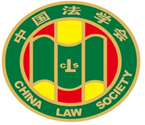 第十届“全国杰出青年法学家”推荐表姓    名            谢增毅                 工作单位     中国社会科学院法学研究所      推荐单位     中国社会法学研究会                中国社会科学院法学研究所  中国法学会2022年12月印制填表说明表一为推荐单位填写或指导推荐候选人填写，表二为推荐候选人工作单位上级党委（党组）填写并盖章，表三为推荐候选人工作单位上级纪检监察部门填写并盖章，表四为推荐单位填写并盖章。例如，推荐候选人为某大学法学院教授的，表二应由该大学党委填写并盖章，表三应由该大学纪委填写并盖章，表四应由该大学法学院填写并盖章。二、推荐单位需填写推荐评选委员会投票情况、推荐意见（每人500字以内）。三、请用计算机填写，可根据实际需要分栏，但勿随意变动格式及字体字号。四、请各推荐单位于2023年3月20日之前，将本表电子版发至指定邮箱。纸质版以A4纸打印一式四份，连同推荐评选情况报告、推荐候选人身份证复印件、推荐候选人代表性学术专著1-2部（独著）、学术论文3-5篇（独著或第一作者）、重要荣誉证书或证明复印件各一式一份，寄至指定地址。联系人：魏丽莎 于晓航  010-66123109邮寄地址：北京市海淀区皂君庙4号中国法学会研究部1334室邮编：100081电子邮箱：qnfxj2022@163.com表一：推荐候选人情况表一：推荐候选人情况表一：推荐候选人情况表一：推荐候选人情况表一：推荐候选人情况姓名谢增毅性别男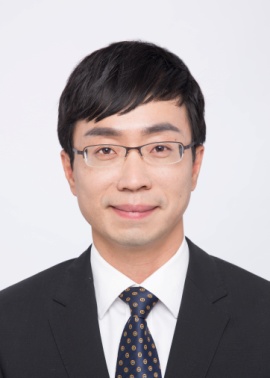 出生日期1977年10月30日民族汉政治面貌中共党员学历博士研究生技术职称研究员行政职务副所长工作单位中国社会科学院法学研究所中国社会科学院法学研究所中国社会科学院法学研究所通讯地址北京市东城区沙滩北街15号中国社科院法学研究所北京市东城区沙滩北街15号中国社科院法学研究所北京市东城区沙滩北街15号中国社科院法学研究所北京市东城区沙滩北街15号中国社科院法学研究所重要学术成果（包括专著和论文，只列书名和篇名即可。论文仅限于发表在核心期刊或全国性重要报纸上的。请注明署名方式、发表或出版时间、刊物或出版社、字数。代表性著作和论文请注明中国知网统计的被引用数。）目前已出版个人专著5部，在核心期刊上发表论文60篇，包括《中国社会科学》1篇、《法学研究》6篇、《中国法学》3篇（共10篇）以及《中外法学》3篇。论文具有较高引用率，14篇论文单篇被引次数超过100，其中4篇被引超过250次，2篇被引超过300次。多篇论文被《中国社会科学文摘》、《高等学校文科学术文摘》转载，10余篇论文被人大复印资料转载，在国外发表外文论文多篇。为社会法的理论创新和学科建设作出了应有贡献。个人专著（5部，前2部为代表性专著）1.《劳动合同法论》，社会科学文献出版社2019年版，24.7万字。2．《Labor Law in China: Progress and Challenges（中国劳动法的进步与挑战）》（英文）, Springer（德国斯普林格出版社）, 2015年版，151页。3.《劳动法的改革与完善》，社会科学文献出版社2015年版， 30.1万字。4.《劳动法的比较与反思》，社会科学文献出版社2011年版， 21.3万字。5.《公司制证券交易所的利益冲突》，社会科学文献出版社2007年版， 22.9万字。 二、中文权威、核心期刊论文（共60篇，被引用次数统计截至2023年2月）（一）在权威期刊（“三大刊”）发表的论文（10篇）及其他代表性论文（前5篇为代表性论文）1.《我国劳动关系法律调整模式的转变》，《中国社会科学》2017年第2期。（被引次数257）2.《民法典编纂与雇佣（劳动）合同规则》，《中国法学》2016年第4期。（被引次数115）3.《劳动力市场灵活性与劳动合同法的修改》，《法学研究》2017年第2期。（被引次数169）4.《美国劳务派遣的法律规制及对我国立法的启示——兼评〈劳动合同法〉的相关规定》，《比较法研究》2007年第6期。（被引次数362）5.《互联网平台用工劳动关系认定》，《中外法学》2018年第6期。（被引次数309）6.《董事会委员会与公司治理》，《法学研究》2005年第5期。（被引次数139）7.《我国劳动争议处理的理念、制度与挑战》，《法学研究》2008年第5期。（被引次数54）8.《劳动法与小企业的优惠待遇》，《法学研究》2010年第2期。（被引次数59）9.《劳动法上经济补偿的适用范围及其性质》，《中国法学》2011年第4期。（被引次数91）10.《职代会的定位与功能重塑》，《法学研究》2013年第3期。（被引次数33）11.《劳动者社交媒体言论自由及其限制》，《法学研究》2020年第4期。（被引次数17）12.《远程工作的立法理念与制度建构》，《中国法学》2021年第1期。（被引次数28）（二）社会法类核心期刊论文（35篇）13.《社会法的概念、本质和定位：域外经验与本土资源》，《学习与探索》2006年第5期。（被引次数74）14.《社会法学在中国：任重而道远》（合著，第一作者），《环球法律评论》2006年第5期。（被引次数22）重要学术成果（包括专著和论文，只列书名和篇名即可。论文仅限于发表在核心期刊或全国性重要报纸上的。请注明署名方式、发表或出版时间、刊物或出版社、字数。代表性著作和论文请注明中国知网统计的被引用数。）目前已出版个人专著5部，在核心期刊上发表论文60篇，包括《中国社会科学》1篇、《法学研究》6篇、《中国法学》3篇（共10篇）以及《中外法学》3篇。论文具有较高引用率，14篇论文单篇被引次数超过100，其中4篇被引超过250次，2篇被引超过300次。多篇论文被《中国社会科学文摘》、《高等学校文科学术文摘》转载，10余篇论文被人大复印资料转载，在国外发表外文论文多篇。为社会法的理论创新和学科建设作出了应有贡献。个人专著（5部，前2部为代表性专著）1.《劳动合同法论》，社会科学文献出版社2019年版，24.7万字。2．《Labor Law in China: Progress and Challenges（中国劳动法的进步与挑战）》（英文）, Springer（德国斯普林格出版社）, 2015年版，151页。3.《劳动法的改革与完善》，社会科学文献出版社2015年版， 30.1万字。4.《劳动法的比较与反思》，社会科学文献出版社2011年版， 21.3万字。5.《公司制证券交易所的利益冲突》，社会科学文献出版社2007年版， 22.9万字。 二、中文权威、核心期刊论文（共60篇，被引用次数统计截至2023年2月）（一）在权威期刊（“三大刊”）发表的论文（10篇）及其他代表性论文（前5篇为代表性论文）1.《我国劳动关系法律调整模式的转变》，《中国社会科学》2017年第2期。（被引次数257）2.《民法典编纂与雇佣（劳动）合同规则》，《中国法学》2016年第4期。（被引次数115）3.《劳动力市场灵活性与劳动合同法的修改》，《法学研究》2017年第2期。（被引次数169）4.《美国劳务派遣的法律规制及对我国立法的启示——兼评〈劳动合同法〉的相关规定》，《比较法研究》2007年第6期。（被引次数362）5.《互联网平台用工劳动关系认定》，《中外法学》2018年第6期。（被引次数309）6.《董事会委员会与公司治理》，《法学研究》2005年第5期。（被引次数139）7.《我国劳动争议处理的理念、制度与挑战》，《法学研究》2008年第5期。（被引次数54）8.《劳动法与小企业的优惠待遇》，《法学研究》2010年第2期。（被引次数59）9.《劳动法上经济补偿的适用范围及其性质》，《中国法学》2011年第4期。（被引次数91）10.《职代会的定位与功能重塑》，《法学研究》2013年第3期。（被引次数33）11.《劳动者社交媒体言论自由及其限制》，《法学研究》2020年第4期。（被引次数17）12.《远程工作的立法理念与制度建构》，《中国法学》2021年第1期。（被引次数28）（二）社会法类核心期刊论文（35篇）13.《社会法的概念、本质和定位：域外经验与本土资源》，《学习与探索》2006年第5期。（被引次数74）14.《社会法学在中国：任重而道远》（合著，第一作者），《环球法律评论》2006年第5期。（被引次数22）重要学术成果（包括专著和论文，只列书名和篇名即可。论文仅限于发表在核心期刊或全国性重要报纸上的。请注明署名方式、发表或出版时间、刊物或出版社、字数。代表性著作和论文请注明中国知网统计的被引用数。）目前已出版个人专著5部，在核心期刊上发表论文60篇，包括《中国社会科学》1篇、《法学研究》6篇、《中国法学》3篇（共10篇）以及《中外法学》3篇。论文具有较高引用率，14篇论文单篇被引次数超过100，其中4篇被引超过250次，2篇被引超过300次。多篇论文被《中国社会科学文摘》、《高等学校文科学术文摘》转载，10余篇论文被人大复印资料转载，在国外发表外文论文多篇。为社会法的理论创新和学科建设作出了应有贡献。个人专著（5部，前2部为代表性专著）1.《劳动合同法论》，社会科学文献出版社2019年版，24.7万字。2．《Labor Law in China: Progress and Challenges（中国劳动法的进步与挑战）》（英文）, Springer（德国斯普林格出版社）, 2015年版，151页。3.《劳动法的改革与完善》，社会科学文献出版社2015年版， 30.1万字。4.《劳动法的比较与反思》，社会科学文献出版社2011年版， 21.3万字。5.《公司制证券交易所的利益冲突》，社会科学文献出版社2007年版， 22.9万字。 二、中文权威、核心期刊论文（共60篇，被引用次数统计截至2023年2月）（一）在权威期刊（“三大刊”）发表的论文（10篇）及其他代表性论文（前5篇为代表性论文）1.《我国劳动关系法律调整模式的转变》，《中国社会科学》2017年第2期。（被引次数257）2.《民法典编纂与雇佣（劳动）合同规则》，《中国法学》2016年第4期。（被引次数115）3.《劳动力市场灵活性与劳动合同法的修改》，《法学研究》2017年第2期。（被引次数169）4.《美国劳务派遣的法律规制及对我国立法的启示——兼评〈劳动合同法〉的相关规定》，《比较法研究》2007年第6期。（被引次数362）5.《互联网平台用工劳动关系认定》，《中外法学》2018年第6期。（被引次数309）6.《董事会委员会与公司治理》，《法学研究》2005年第5期。（被引次数139）7.《我国劳动争议处理的理念、制度与挑战》，《法学研究》2008年第5期。（被引次数54）8.《劳动法与小企业的优惠待遇》，《法学研究》2010年第2期。（被引次数59）9.《劳动法上经济补偿的适用范围及其性质》，《中国法学》2011年第4期。（被引次数91）10.《职代会的定位与功能重塑》，《法学研究》2013年第3期。（被引次数33）11.《劳动者社交媒体言论自由及其限制》，《法学研究》2020年第4期。（被引次数17）12.《远程工作的立法理念与制度建构》，《中国法学》2021年第1期。（被引次数28）（二）社会法类核心期刊论文（35篇）13.《社会法的概念、本质和定位：域外经验与本土资源》，《学习与探索》2006年第5期。（被引次数74）14.《社会法学在中国：任重而道远》（合著，第一作者），《环球法律评论》2006年第5期。（被引次数22）重要学术成果（包括专著和论文，只列书名和篇名即可。论文仅限于发表在核心期刊或全国性重要报纸上的。请注明署名方式、发表或出版时间、刊物或出版社、字数。代表性著作和论文请注明中国知网统计的被引用数。）目前已出版个人专著5部，在核心期刊上发表论文60篇，包括《中国社会科学》1篇、《法学研究》6篇、《中国法学》3篇（共10篇）以及《中外法学》3篇。论文具有较高引用率，14篇论文单篇被引次数超过100，其中4篇被引超过250次，2篇被引超过300次。多篇论文被《中国社会科学文摘》、《高等学校文科学术文摘》转载，10余篇论文被人大复印资料转载，在国外发表外文论文多篇。为社会法的理论创新和学科建设作出了应有贡献。个人专著（5部，前2部为代表性专著）1.《劳动合同法论》，社会科学文献出版社2019年版，24.7万字。2．《Labor Law in China: Progress and Challenges（中国劳动法的进步与挑战）》（英文）, Springer（德国斯普林格出版社）, 2015年版，151页。3.《劳动法的改革与完善》，社会科学文献出版社2015年版， 30.1万字。4.《劳动法的比较与反思》，社会科学文献出版社2011年版， 21.3万字。5.《公司制证券交易所的利益冲突》，社会科学文献出版社2007年版， 22.9万字。 二、中文权威、核心期刊论文（共60篇，被引用次数统计截至2023年2月）（一）在权威期刊（“三大刊”）发表的论文（10篇）及其他代表性论文（前5篇为代表性论文）1.《我国劳动关系法律调整模式的转变》，《中国社会科学》2017年第2期。（被引次数257）2.《民法典编纂与雇佣（劳动）合同规则》，《中国法学》2016年第4期。（被引次数115）3.《劳动力市场灵活性与劳动合同法的修改》，《法学研究》2017年第2期。（被引次数169）4.《美国劳务派遣的法律规制及对我国立法的启示——兼评〈劳动合同法〉的相关规定》，《比较法研究》2007年第6期。（被引次数362）5.《互联网平台用工劳动关系认定》，《中外法学》2018年第6期。（被引次数309）6.《董事会委员会与公司治理》，《法学研究》2005年第5期。（被引次数139）7.《我国劳动争议处理的理念、制度与挑战》，《法学研究》2008年第5期。（被引次数54）8.《劳动法与小企业的优惠待遇》，《法学研究》2010年第2期。（被引次数59）9.《劳动法上经济补偿的适用范围及其性质》，《中国法学》2011年第4期。（被引次数91）10.《职代会的定位与功能重塑》，《法学研究》2013年第3期。（被引次数33）11.《劳动者社交媒体言论自由及其限制》，《法学研究》2020年第4期。（被引次数17）12.《远程工作的立法理念与制度建构》，《中国法学》2021年第1期。（被引次数28）（二）社会法类核心期刊论文（35篇）13.《社会法的概念、本质和定位：域外经验与本土资源》，《学习与探索》2006年第5期。（被引次数74）14.《社会法学在中国：任重而道远》（合著，第一作者），《环球法律评论》2006年第5期。（被引次数22）重要学术成果（包括专著和论文，只列书名和篇名即可。论文仅限于发表在核心期刊或全国性重要报纸上的。请注明署名方式、发表或出版时间、刊物或出版社、字数。代表性著作和论文请注明中国知网统计的被引用数。）目前已出版个人专著5部，在核心期刊上发表论文60篇，包括《中国社会科学》1篇、《法学研究》6篇、《中国法学》3篇（共10篇）以及《中外法学》3篇。论文具有较高引用率，14篇论文单篇被引次数超过100，其中4篇被引超过250次，2篇被引超过300次。多篇论文被《中国社会科学文摘》、《高等学校文科学术文摘》转载，10余篇论文被人大复印资料转载，在国外发表外文论文多篇。为社会法的理论创新和学科建设作出了应有贡献。个人专著（5部，前2部为代表性专著）1.《劳动合同法论》，社会科学文献出版社2019年版，24.7万字。2．《Labor Law in China: Progress and Challenges（中国劳动法的进步与挑战）》（英文）, Springer（德国斯普林格出版社）, 2015年版，151页。3.《劳动法的改革与完善》，社会科学文献出版社2015年版， 30.1万字。4.《劳动法的比较与反思》，社会科学文献出版社2011年版， 21.3万字。5.《公司制证券交易所的利益冲突》，社会科学文献出版社2007年版， 22.9万字。 二、中文权威、核心期刊论文（共60篇，被引用次数统计截至2023年2月）（一）在权威期刊（“三大刊”）发表的论文（10篇）及其他代表性论文（前5篇为代表性论文）1.《我国劳动关系法律调整模式的转变》，《中国社会科学》2017年第2期。（被引次数257）2.《民法典编纂与雇佣（劳动）合同规则》，《中国法学》2016年第4期。（被引次数115）3.《劳动力市场灵活性与劳动合同法的修改》，《法学研究》2017年第2期。（被引次数169）4.《美国劳务派遣的法律规制及对我国立法的启示——兼评〈劳动合同法〉的相关规定》，《比较法研究》2007年第6期。（被引次数362）5.《互联网平台用工劳动关系认定》，《中外法学》2018年第6期。（被引次数309）6.《董事会委员会与公司治理》，《法学研究》2005年第5期。（被引次数139）7.《我国劳动争议处理的理念、制度与挑战》，《法学研究》2008年第5期。（被引次数54）8.《劳动法与小企业的优惠待遇》，《法学研究》2010年第2期。（被引次数59）9.《劳动法上经济补偿的适用范围及其性质》，《中国法学》2011年第4期。（被引次数91）10.《职代会的定位与功能重塑》，《法学研究》2013年第3期。（被引次数33）11.《劳动者社交媒体言论自由及其限制》，《法学研究》2020年第4期。（被引次数17）12.《远程工作的立法理念与制度建构》，《中国法学》2021年第1期。（被引次数28）（二）社会法类核心期刊论文（35篇）13.《社会法的概念、本质和定位：域外经验与本土资源》，《学习与探索》2006年第5期。（被引次数74）14.《社会法学在中国：任重而道远》（合著，第一作者），《环球法律评论》2006年第5期。（被引次数22）重要学术成果15.《对〈劳动合同法〉若干不足的反思》，《法学杂志》2007年第6期，《中国社会科学文摘》2008年第4期转载，人大复印资料《劳动经济与劳动关系》2008年第2期全文转载。（被引次数167）16.《美英就业歧视构成要件比较研究——兼论反就业歧视法发展趋势及我国立法选择》，《中外法学》2008年第4期，《中国社会科学文摘》2009年第1期转载，人大复印资料《经济法学、劳动法学》2009年第2期全文转载。（被引次数102）17.《英国反就业歧视法与我国立法之完善》，《法学杂志》2008年第5期。（被引次数89）18.《“工作过程”与美国工伤认定——兼评我国工伤认定的不足与完善》，《环球法律评论》2008年第5期，人大复印资料《经济法学、劳动法学》2009年第3期全文转载。（被引次数144）19.《英国的最低工资制度：经验与启示》，《中国社会科学院研究生院学报》2008年第6期。（被引次数19）20.《劳动关系的内涵及雇员和雇主身份之认定》，《比较法研究》2009年第6期，人大复印资料《经济法学、劳动法学》2010年第3期全文转载。（被引次数275）21.《社会保险立法值得关注的三个问题》，《社会科学研究》2010年第2期。（被引次数13）22.《雇主不当解雇雇员的赔偿责任》，《法律科学》2010年第3期。（被引次数77）23.《劳动行政机关责令用人单位承担民事责任研究》，《当代法学》2010年第3期。（被引次数27）24.《公共租赁住房法律问题初探》，《中国社会科学院研究生院学报》2011年第2期。（被引次数44）25.《工伤保险赔偿与第三人侵权赔偿关系的再认识——基于实体和程序的双重视角》，《法商研究》2011年第3期，《中国社会科学文摘》2011年第9期转载。（被引次数48）26.《德国妇女劳动权保护的立法与实践》，《中国社会科学院研究生院学报》2012年第4期。（被引次数11）27.《超越雇佣合同与劳动合同规则——家政工保护的立法理念与制度建构》，《清华法学》2012年第6期。（被引次数52）28.《退休年龄与劳动法的适用——兼论“退休”的法律意义》，《比较法研究》2013年第3期。（被引次数112）29.《中国社会救助制度：问题、趋势与立法完善》，《社会科学》2014年第12期。（被引次数104）30.《劳务派遣规制失灵的原因与出路》，《环球法律评论》2015年第1期，人大复印资料《经济法学、劳动法学》2015年第5期全文转载。（被引次数93）31.《我国企业职工养老保险制度实施现状及其完善》，《中国社会科学院研究生院学报》2015年第2期。（被引次数21）32.《用人单位惩戒权的法理基础与法律规制》，《比较法研究》2016年第1期，人大复印资料《经济法学、劳动法学》2016年第5期全文转载。（被引次数124）33.《就业平等权受害人的实体法律救济》，《社会科学战线》2016年第7期。（被引次数22）34.《公司高管的劳动者身份判定与法律规则》，《法学》2016年第7期。（被引次数94）35.《用工成本视角下的劳动合同法修改》，《法学》2017年第11期。（被引次数34）36.《我国劳动者辞职权的法理与制度构建》，《法学评论》2018年第4期。（被引次数34）重要学术成果15.《对〈劳动合同法〉若干不足的反思》，《法学杂志》2007年第6期，《中国社会科学文摘》2008年第4期转载，人大复印资料《劳动经济与劳动关系》2008年第2期全文转载。（被引次数167）16.《美英就业歧视构成要件比较研究——兼论反就业歧视法发展趋势及我国立法选择》，《中外法学》2008年第4期，《中国社会科学文摘》2009年第1期转载，人大复印资料《经济法学、劳动法学》2009年第2期全文转载。（被引次数102）17.《英国反就业歧视法与我国立法之完善》，《法学杂志》2008年第5期。（被引次数89）18.《“工作过程”与美国工伤认定——兼评我国工伤认定的不足与完善》，《环球法律评论》2008年第5期，人大复印资料《经济法学、劳动法学》2009年第3期全文转载。（被引次数144）19.《英国的最低工资制度：经验与启示》，《中国社会科学院研究生院学报》2008年第6期。（被引次数19）20.《劳动关系的内涵及雇员和雇主身份之认定》，《比较法研究》2009年第6期，人大复印资料《经济法学、劳动法学》2010年第3期全文转载。（被引次数275）21.《社会保险立法值得关注的三个问题》，《社会科学研究》2010年第2期。（被引次数13）22.《雇主不当解雇雇员的赔偿责任》，《法律科学》2010年第3期。（被引次数77）23.《劳动行政机关责令用人单位承担民事责任研究》，《当代法学》2010年第3期。（被引次数27）24.《公共租赁住房法律问题初探》，《中国社会科学院研究生院学报》2011年第2期。（被引次数44）25.《工伤保险赔偿与第三人侵权赔偿关系的再认识——基于实体和程序的双重视角》，《法商研究》2011年第3期，《中国社会科学文摘》2011年第9期转载。（被引次数48）26.《德国妇女劳动权保护的立法与实践》，《中国社会科学院研究生院学报》2012年第4期。（被引次数11）27.《超越雇佣合同与劳动合同规则——家政工保护的立法理念与制度建构》，《清华法学》2012年第6期。（被引次数52）28.《退休年龄与劳动法的适用——兼论“退休”的法律意义》，《比较法研究》2013年第3期。（被引次数112）29.《中国社会救助制度：问题、趋势与立法完善》，《社会科学》2014年第12期。（被引次数104）30.《劳务派遣规制失灵的原因与出路》，《环球法律评论》2015年第1期，人大复印资料《经济法学、劳动法学》2015年第5期全文转载。（被引次数93）31.《我国企业职工养老保险制度实施现状及其完善》，《中国社会科学院研究生院学报》2015年第2期。（被引次数21）32.《用人单位惩戒权的法理基础与法律规制》，《比较法研究》2016年第1期，人大复印资料《经济法学、劳动法学》2016年第5期全文转载。（被引次数124）33.《就业平等权受害人的实体法律救济》，《社会科学战线》2016年第7期。（被引次数22）34.《公司高管的劳动者身份判定与法律规则》，《法学》2016年第7期。（被引次数94）35.《用工成本视角下的劳动合同法修改》，《法学》2017年第11期。（被引次数34）36.《我国劳动者辞职权的法理与制度构建》，《法学评论》2018年第4期。（被引次数34）重要学术成果15.《对〈劳动合同法〉若干不足的反思》，《法学杂志》2007年第6期，《中国社会科学文摘》2008年第4期转载，人大复印资料《劳动经济与劳动关系》2008年第2期全文转载。（被引次数167）16.《美英就业歧视构成要件比较研究——兼论反就业歧视法发展趋势及我国立法选择》，《中外法学》2008年第4期，《中国社会科学文摘》2009年第1期转载，人大复印资料《经济法学、劳动法学》2009年第2期全文转载。（被引次数102）17.《英国反就业歧视法与我国立法之完善》，《法学杂志》2008年第5期。（被引次数89）18.《“工作过程”与美国工伤认定——兼评我国工伤认定的不足与完善》，《环球法律评论》2008年第5期，人大复印资料《经济法学、劳动法学》2009年第3期全文转载。（被引次数144）19.《英国的最低工资制度：经验与启示》，《中国社会科学院研究生院学报》2008年第6期。（被引次数19）20.《劳动关系的内涵及雇员和雇主身份之认定》，《比较法研究》2009年第6期，人大复印资料《经济法学、劳动法学》2010年第3期全文转载。（被引次数275）21.《社会保险立法值得关注的三个问题》，《社会科学研究》2010年第2期。（被引次数13）22.《雇主不当解雇雇员的赔偿责任》，《法律科学》2010年第3期。（被引次数77）23.《劳动行政机关责令用人单位承担民事责任研究》，《当代法学》2010年第3期。（被引次数27）24.《公共租赁住房法律问题初探》，《中国社会科学院研究生院学报》2011年第2期。（被引次数44）25.《工伤保险赔偿与第三人侵权赔偿关系的再认识——基于实体和程序的双重视角》，《法商研究》2011年第3期，《中国社会科学文摘》2011年第9期转载。（被引次数48）26.《德国妇女劳动权保护的立法与实践》，《中国社会科学院研究生院学报》2012年第4期。（被引次数11）27.《超越雇佣合同与劳动合同规则——家政工保护的立法理念与制度建构》，《清华法学》2012年第6期。（被引次数52）28.《退休年龄与劳动法的适用——兼论“退休”的法律意义》，《比较法研究》2013年第3期。（被引次数112）29.《中国社会救助制度：问题、趋势与立法完善》，《社会科学》2014年第12期。（被引次数104）30.《劳务派遣规制失灵的原因与出路》，《环球法律评论》2015年第1期，人大复印资料《经济法学、劳动法学》2015年第5期全文转载。（被引次数93）31.《我国企业职工养老保险制度实施现状及其完善》，《中国社会科学院研究生院学报》2015年第2期。（被引次数21）32.《用人单位惩戒权的法理基础与法律规制》，《比较法研究》2016年第1期，人大复印资料《经济法学、劳动法学》2016年第5期全文转载。（被引次数124）33.《就业平等权受害人的实体法律救济》，《社会科学战线》2016年第7期。（被引次数22）34.《公司高管的劳动者身份判定与法律规则》，《法学》2016年第7期。（被引次数94）35.《用工成本视角下的劳动合同法修改》，《法学》2017年第11期。（被引次数34）36.《我国劳动者辞职权的法理与制度构建》，《法学评论》2018年第4期。（被引次数34）重要学术成果15.《对〈劳动合同法〉若干不足的反思》，《法学杂志》2007年第6期，《中国社会科学文摘》2008年第4期转载，人大复印资料《劳动经济与劳动关系》2008年第2期全文转载。（被引次数167）16.《美英就业歧视构成要件比较研究——兼论反就业歧视法发展趋势及我国立法选择》，《中外法学》2008年第4期，《中国社会科学文摘》2009年第1期转载，人大复印资料《经济法学、劳动法学》2009年第2期全文转载。（被引次数102）17.《英国反就业歧视法与我国立法之完善》，《法学杂志》2008年第5期。（被引次数89）18.《“工作过程”与美国工伤认定——兼评我国工伤认定的不足与完善》，《环球法律评论》2008年第5期，人大复印资料《经济法学、劳动法学》2009年第3期全文转载。（被引次数144）19.《英国的最低工资制度：经验与启示》，《中国社会科学院研究生院学报》2008年第6期。（被引次数19）20.《劳动关系的内涵及雇员和雇主身份之认定》，《比较法研究》2009年第6期，人大复印资料《经济法学、劳动法学》2010年第3期全文转载。（被引次数275）21.《社会保险立法值得关注的三个问题》，《社会科学研究》2010年第2期。（被引次数13）22.《雇主不当解雇雇员的赔偿责任》，《法律科学》2010年第3期。（被引次数77）23.《劳动行政机关责令用人单位承担民事责任研究》，《当代法学》2010年第3期。（被引次数27）24.《公共租赁住房法律问题初探》，《中国社会科学院研究生院学报》2011年第2期。（被引次数44）25.《工伤保险赔偿与第三人侵权赔偿关系的再认识——基于实体和程序的双重视角》，《法商研究》2011年第3期，《中国社会科学文摘》2011年第9期转载。（被引次数48）26.《德国妇女劳动权保护的立法与实践》，《中国社会科学院研究生院学报》2012年第4期。（被引次数11）27.《超越雇佣合同与劳动合同规则——家政工保护的立法理念与制度建构》，《清华法学》2012年第6期。（被引次数52）28.《退休年龄与劳动法的适用——兼论“退休”的法律意义》，《比较法研究》2013年第3期。（被引次数112）29.《中国社会救助制度：问题、趋势与立法完善》，《社会科学》2014年第12期。（被引次数104）30.《劳务派遣规制失灵的原因与出路》，《环球法律评论》2015年第1期，人大复印资料《经济法学、劳动法学》2015年第5期全文转载。（被引次数93）31.《我国企业职工养老保险制度实施现状及其完善》，《中国社会科学院研究生院学报》2015年第2期。（被引次数21）32.《用人单位惩戒权的法理基础与法律规制》，《比较法研究》2016年第1期，人大复印资料《经济法学、劳动法学》2016年第5期全文转载。（被引次数124）33.《就业平等权受害人的实体法律救济》，《社会科学战线》2016年第7期。（被引次数22）34.《公司高管的劳动者身份判定与法律规则》，《法学》2016年第7期。（被引次数94）35.《用工成本视角下的劳动合同法修改》，《法学》2017年第11期。（被引次数34）36.《我国劳动者辞职权的法理与制度构建》，《法学评论》2018年第4期。（被引次数34）重要学术成果15.《对〈劳动合同法〉若干不足的反思》，《法学杂志》2007年第6期，《中国社会科学文摘》2008年第4期转载，人大复印资料《劳动经济与劳动关系》2008年第2期全文转载。（被引次数167）16.《美英就业歧视构成要件比较研究——兼论反就业歧视法发展趋势及我国立法选择》，《中外法学》2008年第4期，《中国社会科学文摘》2009年第1期转载，人大复印资料《经济法学、劳动法学》2009年第2期全文转载。（被引次数102）17.《英国反就业歧视法与我国立法之完善》，《法学杂志》2008年第5期。（被引次数89）18.《“工作过程”与美国工伤认定——兼评我国工伤认定的不足与完善》，《环球法律评论》2008年第5期，人大复印资料《经济法学、劳动法学》2009年第3期全文转载。（被引次数144）19.《英国的最低工资制度：经验与启示》，《中国社会科学院研究生院学报》2008年第6期。（被引次数19）20.《劳动关系的内涵及雇员和雇主身份之认定》，《比较法研究》2009年第6期，人大复印资料《经济法学、劳动法学》2010年第3期全文转载。（被引次数275）21.《社会保险立法值得关注的三个问题》，《社会科学研究》2010年第2期。（被引次数13）22.《雇主不当解雇雇员的赔偿责任》，《法律科学》2010年第3期。（被引次数77）23.《劳动行政机关责令用人单位承担民事责任研究》，《当代法学》2010年第3期。（被引次数27）24.《公共租赁住房法律问题初探》，《中国社会科学院研究生院学报》2011年第2期。（被引次数44）25.《工伤保险赔偿与第三人侵权赔偿关系的再认识——基于实体和程序的双重视角》，《法商研究》2011年第3期，《中国社会科学文摘》2011年第9期转载。（被引次数48）26.《德国妇女劳动权保护的立法与实践》，《中国社会科学院研究生院学报》2012年第4期。（被引次数11）27.《超越雇佣合同与劳动合同规则——家政工保护的立法理念与制度建构》，《清华法学》2012年第6期。（被引次数52）28.《退休年龄与劳动法的适用——兼论“退休”的法律意义》，《比较法研究》2013年第3期。（被引次数112）29.《中国社会救助制度：问题、趋势与立法完善》，《社会科学》2014年第12期。（被引次数104）30.《劳务派遣规制失灵的原因与出路》，《环球法律评论》2015年第1期，人大复印资料《经济法学、劳动法学》2015年第5期全文转载。（被引次数93）31.《我国企业职工养老保险制度实施现状及其完善》，《中国社会科学院研究生院学报》2015年第2期。（被引次数21）32.《用人单位惩戒权的法理基础与法律规制》，《比较法研究》2016年第1期，人大复印资料《经济法学、劳动法学》2016年第5期全文转载。（被引次数124）33.《就业平等权受害人的实体法律救济》，《社会科学战线》2016年第7期。（被引次数22）34.《公司高管的劳动者身份判定与法律规则》，《法学》2016年第7期。（被引次数94）35.《用工成本视角下的劳动合同法修改》，《法学》2017年第11期。（被引次数34）36.《我国劳动者辞职权的法理与制度构建》，《法学评论》2018年第4期。（被引次数34）重要学术成果37.《无固定期限劳动合同的价值及其规制路径——以〈劳动合同法〉第14条为中心》，《比较法研究》2018年第4期。（被引次数33）38.《二孩政策与社会法及其制度的完善》，《北京工业大学学报（社会科学版）》2019年第1期。（被引次数11）39.《民法典引入雇佣合同的必要性及其规则建构》，《当代法学》2019年第6期。（被引次数42）40.《劳动者因疫情无法正常劳动的工资支付分担机制》，《中国社会科学院研究生院学报》2020年第3期。（被引次数20）41.《劳动者个人信息保护的法律价值、基本原则及立法路径》《比较法研究》2021年第3期。（被引次数35）42.《职场个人信息处理的规制重点——基于劳动关系的不同阶段》《法学》2021年第10期。（被引次数19）43.《平台用工劳动权益保护的立法进路》，《中外法学》2022年第1期，《高等学校文科学术文摘》2022年第2期转载。（被引次数36）45.《电子劳动合同的法律规则建构》，《中国劳动关系学院学报》2022年第5期。46.《离线权的法律属性与规则建构》，《政治与法律》2022年第11期。47.《劳动法典的体例结构：国际经验及其启示》，《北方法学》2022年第6期。（三）经济法、民商法类等的核心期刊论文（13篇）48.《经济法和行政法的角色分工和互动作用》，《中国社会科学院研究生院学报》2001年第4期，人大复印资料《经济法学、劳动法学》2001年第12期全文转载。（被引次数19）49.《一部颇具经济法理念的产品质量法——兼评我国〈产品质量法〉的修改》（合著，第二作者），《法学家》2001年第5期，人大复印资料《经济法学、劳动法学》2002年第2期全文转载。（被引次数26）50.《论经济法的基本价值》，《浙江学刊》2001年第5期。（被引次数11）51.《德国〈经济稳定与增长促进法〉及其新启示》，《当代法学》2002年第3期，人大复印资料《经济法学、劳动法学》2002年第7期全文转载。（被引次数39）52.《诚实信用原则与合同义务的扩张》，《社会科学辑刊》2002年第3期。（被引次数15）53.《宏观调控法基本原则新论》，《厦门大学学报》2003年第5期。（被引次数25）54.《论经济法的社会性》，《江海学刊》2003年第6期，人大复印资料《经济法学、劳动法学》2004年第4期全文转载。（被引次数7）55.《公司CEO的法律地位》，《法学家》2004年第5期。（被引次数6）56.《物业管理合同的当事人》，《法学杂志》2005年第3期。（被引次数37）57.《论消费者及消费者保护在经济法中的地位》（合著，第二作者），《现代法学》2005年第4期。（被引次数118）58.《证券交易所组织结构和公司治理的最新发展》，《环球法律评论》2006年第2期，人大复印资料《经济法学、劳动法学》2006年第8期全文转载。（被引次数44）59.《政府对证券交易所的监管论》，《法学杂志》2006年第3期。（被引次数38）60.《我国证券交易所的组织结构和公司治理：现状与未来》，《财贸经济》2006年第6期。（被引次数26）重要学术成果37.《无固定期限劳动合同的价值及其规制路径——以〈劳动合同法〉第14条为中心》，《比较法研究》2018年第4期。（被引次数33）38.《二孩政策与社会法及其制度的完善》，《北京工业大学学报（社会科学版）》2019年第1期。（被引次数11）39.《民法典引入雇佣合同的必要性及其规则建构》，《当代法学》2019年第6期。（被引次数42）40.《劳动者因疫情无法正常劳动的工资支付分担机制》，《中国社会科学院研究生院学报》2020年第3期。（被引次数20）41.《劳动者个人信息保护的法律价值、基本原则及立法路径》《比较法研究》2021年第3期。（被引次数35）42.《职场个人信息处理的规制重点——基于劳动关系的不同阶段》《法学》2021年第10期。（被引次数19）43.《平台用工劳动权益保护的立法进路》，《中外法学》2022年第1期，《高等学校文科学术文摘》2022年第2期转载。（被引次数36）45.《电子劳动合同的法律规则建构》，《中国劳动关系学院学报》2022年第5期。46.《离线权的法律属性与规则建构》，《政治与法律》2022年第11期。47.《劳动法典的体例结构：国际经验及其启示》，《北方法学》2022年第6期。（三）经济法、民商法类等的核心期刊论文（13篇）48.《经济法和行政法的角色分工和互动作用》，《中国社会科学院研究生院学报》2001年第4期，人大复印资料《经济法学、劳动法学》2001年第12期全文转载。（被引次数19）49.《一部颇具经济法理念的产品质量法——兼评我国〈产品质量法〉的修改》（合著，第二作者），《法学家》2001年第5期，人大复印资料《经济法学、劳动法学》2002年第2期全文转载。（被引次数26）50.《论经济法的基本价值》，《浙江学刊》2001年第5期。（被引次数11）51.《德国〈经济稳定与增长促进法〉及其新启示》，《当代法学》2002年第3期，人大复印资料《经济法学、劳动法学》2002年第7期全文转载。（被引次数39）52.《诚实信用原则与合同义务的扩张》，《社会科学辑刊》2002年第3期。（被引次数15）53.《宏观调控法基本原则新论》，《厦门大学学报》2003年第5期。（被引次数25）54.《论经济法的社会性》，《江海学刊》2003年第6期，人大复印资料《经济法学、劳动法学》2004年第4期全文转载。（被引次数7）55.《公司CEO的法律地位》，《法学家》2004年第5期。（被引次数6）56.《物业管理合同的当事人》，《法学杂志》2005年第3期。（被引次数37）57.《论消费者及消费者保护在经济法中的地位》（合著，第二作者），《现代法学》2005年第4期。（被引次数118）58.《证券交易所组织结构和公司治理的最新发展》，《环球法律评论》2006年第2期，人大复印资料《经济法学、劳动法学》2006年第8期全文转载。（被引次数44）59.《政府对证券交易所的监管论》，《法学杂志》2006年第3期。（被引次数38）60.《我国证券交易所的组织结构和公司治理：现状与未来》，《财贸经济》2006年第6期。（被引次数26）重要学术成果37.《无固定期限劳动合同的价值及其规制路径——以〈劳动合同法〉第14条为中心》，《比较法研究》2018年第4期。（被引次数33）38.《二孩政策与社会法及其制度的完善》，《北京工业大学学报（社会科学版）》2019年第1期。（被引次数11）39.《民法典引入雇佣合同的必要性及其规则建构》，《当代法学》2019年第6期。（被引次数42）40.《劳动者因疫情无法正常劳动的工资支付分担机制》，《中国社会科学院研究生院学报》2020年第3期。（被引次数20）41.《劳动者个人信息保护的法律价值、基本原则及立法路径》《比较法研究》2021年第3期。（被引次数35）42.《职场个人信息处理的规制重点——基于劳动关系的不同阶段》《法学》2021年第10期。（被引次数19）43.《平台用工劳动权益保护的立法进路》，《中外法学》2022年第1期，《高等学校文科学术文摘》2022年第2期转载。（被引次数36）45.《电子劳动合同的法律规则建构》，《中国劳动关系学院学报》2022年第5期。46.《离线权的法律属性与规则建构》，《政治与法律》2022年第11期。47.《劳动法典的体例结构：国际经验及其启示》，《北方法学》2022年第6期。（三）经济法、民商法类等的核心期刊论文（13篇）48.《经济法和行政法的角色分工和互动作用》，《中国社会科学院研究生院学报》2001年第4期，人大复印资料《经济法学、劳动法学》2001年第12期全文转载。（被引次数19）49.《一部颇具经济法理念的产品质量法——兼评我国〈产品质量法〉的修改》（合著，第二作者），《法学家》2001年第5期，人大复印资料《经济法学、劳动法学》2002年第2期全文转载。（被引次数26）50.《论经济法的基本价值》，《浙江学刊》2001年第5期。（被引次数11）51.《德国〈经济稳定与增长促进法〉及其新启示》，《当代法学》2002年第3期，人大复印资料《经济法学、劳动法学》2002年第7期全文转载。（被引次数39）52.《诚实信用原则与合同义务的扩张》，《社会科学辑刊》2002年第3期。（被引次数15）53.《宏观调控法基本原则新论》，《厦门大学学报》2003年第5期。（被引次数25）54.《论经济法的社会性》，《江海学刊》2003年第6期，人大复印资料《经济法学、劳动法学》2004年第4期全文转载。（被引次数7）55.《公司CEO的法律地位》，《法学家》2004年第5期。（被引次数6）56.《物业管理合同的当事人》，《法学杂志》2005年第3期。（被引次数37）57.《论消费者及消费者保护在经济法中的地位》（合著，第二作者），《现代法学》2005年第4期。（被引次数118）58.《证券交易所组织结构和公司治理的最新发展》，《环球法律评论》2006年第2期，人大复印资料《经济法学、劳动法学》2006年第8期全文转载。（被引次数44）59.《政府对证券交易所的监管论》，《法学杂志》2006年第3期。（被引次数38）60.《我国证券交易所的组织结构和公司治理：现状与未来》，《财贸经济》2006年第6期。（被引次数26）重要学术成果37.《无固定期限劳动合同的价值及其规制路径——以〈劳动合同法〉第14条为中心》，《比较法研究》2018年第4期。（被引次数33）38.《二孩政策与社会法及其制度的完善》，《北京工业大学学报（社会科学版）》2019年第1期。（被引次数11）39.《民法典引入雇佣合同的必要性及其规则建构》，《当代法学》2019年第6期。（被引次数42）40.《劳动者因疫情无法正常劳动的工资支付分担机制》，《中国社会科学院研究生院学报》2020年第3期。（被引次数20）41.《劳动者个人信息保护的法律价值、基本原则及立法路径》《比较法研究》2021年第3期。（被引次数35）42.《职场个人信息处理的规制重点——基于劳动关系的不同阶段》《法学》2021年第10期。（被引次数19）43.《平台用工劳动权益保护的立法进路》，《中外法学》2022年第1期，《高等学校文科学术文摘》2022年第2期转载。（被引次数36）45.《电子劳动合同的法律规则建构》，《中国劳动关系学院学报》2022年第5期。46.《离线权的法律属性与规则建构》，《政治与法律》2022年第11期。47.《劳动法典的体例结构：国际经验及其启示》，《北方法学》2022年第6期。（三）经济法、民商法类等的核心期刊论文（13篇）48.《经济法和行政法的角色分工和互动作用》，《中国社会科学院研究生院学报》2001年第4期，人大复印资料《经济法学、劳动法学》2001年第12期全文转载。（被引次数19）49.《一部颇具经济法理念的产品质量法——兼评我国〈产品质量法〉的修改》（合著，第二作者），《法学家》2001年第5期，人大复印资料《经济法学、劳动法学》2002年第2期全文转载。（被引次数26）50.《论经济法的基本价值》，《浙江学刊》2001年第5期。（被引次数11）51.《德国〈经济稳定与增长促进法〉及其新启示》，《当代法学》2002年第3期，人大复印资料《经济法学、劳动法学》2002年第7期全文转载。（被引次数39）52.《诚实信用原则与合同义务的扩张》，《社会科学辑刊》2002年第3期。（被引次数15）53.《宏观调控法基本原则新论》，《厦门大学学报》2003年第5期。（被引次数25）54.《论经济法的社会性》，《江海学刊》2003年第6期，人大复印资料《经济法学、劳动法学》2004年第4期全文转载。（被引次数7）55.《公司CEO的法律地位》，《法学家》2004年第5期。（被引次数6）56.《物业管理合同的当事人》，《法学杂志》2005年第3期。（被引次数37）57.《论消费者及消费者保护在经济法中的地位》（合著，第二作者），《现代法学》2005年第4期。（被引次数118）58.《证券交易所组织结构和公司治理的最新发展》，《环球法律评论》2006年第2期，人大复印资料《经济法学、劳动法学》2006年第8期全文转载。（被引次数44）59.《政府对证券交易所的监管论》，《法学杂志》2006年第3期。（被引次数38）60.《我国证券交易所的组织结构和公司治理：现状与未来》，《财贸经济》2006年第6期。（被引次数26）重要学术成果37.《无固定期限劳动合同的价值及其规制路径——以〈劳动合同法〉第14条为中心》，《比较法研究》2018年第4期。（被引次数33）38.《二孩政策与社会法及其制度的完善》，《北京工业大学学报（社会科学版）》2019年第1期。（被引次数11）39.《民法典引入雇佣合同的必要性及其规则建构》，《当代法学》2019年第6期。（被引次数42）40.《劳动者因疫情无法正常劳动的工资支付分担机制》，《中国社会科学院研究生院学报》2020年第3期。（被引次数20）41.《劳动者个人信息保护的法律价值、基本原则及立法路径》《比较法研究》2021年第3期。（被引次数35）42.《职场个人信息处理的规制重点——基于劳动关系的不同阶段》《法学》2021年第10期。（被引次数19）43.《平台用工劳动权益保护的立法进路》，《中外法学》2022年第1期，《高等学校文科学术文摘》2022年第2期转载。（被引次数36）45.《电子劳动合同的法律规则建构》，《中国劳动关系学院学报》2022年第5期。46.《离线权的法律属性与规则建构》，《政治与法律》2022年第11期。47.《劳动法典的体例结构：国际经验及其启示》，《北方法学》2022年第6期。（三）经济法、民商法类等的核心期刊论文（13篇）48.《经济法和行政法的角色分工和互动作用》，《中国社会科学院研究生院学报》2001年第4期，人大复印资料《经济法学、劳动法学》2001年第12期全文转载。（被引次数19）49.《一部颇具经济法理念的产品质量法——兼评我国〈产品质量法〉的修改》（合著，第二作者），《法学家》2001年第5期，人大复印资料《经济法学、劳动法学》2002年第2期全文转载。（被引次数26）50.《论经济法的基本价值》，《浙江学刊》2001年第5期。（被引次数11）51.《德国〈经济稳定与增长促进法〉及其新启示》，《当代法学》2002年第3期，人大复印资料《经济法学、劳动法学》2002年第7期全文转载。（被引次数39）52.《诚实信用原则与合同义务的扩张》，《社会科学辑刊》2002年第3期。（被引次数15）53.《宏观调控法基本原则新论》，《厦门大学学报》2003年第5期。（被引次数25）54.《论经济法的社会性》，《江海学刊》2003年第6期，人大复印资料《经济法学、劳动法学》2004年第4期全文转载。（被引次数7）55.《公司CEO的法律地位》，《法学家》2004年第5期。（被引次数6）56.《物业管理合同的当事人》，《法学杂志》2005年第3期。（被引次数37）57.《论消费者及消费者保护在经济法中的地位》（合著，第二作者），《现代法学》2005年第4期。（被引次数118）58.《证券交易所组织结构和公司治理的最新发展》，《环球法律评论》2006年第2期，人大复印资料《经济法学、劳动法学》2006年第8期全文转载。（被引次数44）59.《政府对证券交易所的监管论》，《法学杂志》2006年第3期。（被引次数38）60.《我国证券交易所的组织结构和公司治理：现状与未来》，《财贸经济》2006年第6期。（被引次数26）重要学术成果三、在国外发表的英文等外文论文（7篇）1.“New Developments in Anti-discrimination in the workplace in China: Law and Practice（中国反就业歧视的新发展：法律与实践）”, in Ulla Liukkunen and Chen Yifeng (eds.):“China and ILO Fundamental Principles and Rights at Work”(Bulletin of Comparative Labour Relations), Kluwer Law International, 2014, ISBN:978-90-411-4984-8, pp143-162.2.“Employee Participation at Workplace Level in China（中国职工层面的职工参与）”, in Jürgen Basedow, Chen Su, Matteo Fornasier and Ulla Liukkunen (eds.):“Employee Participation and Collective Bargaining in Europe and China”, Mohr Siebeck, 2016, ISBN: 978-3-16-154406-4, pp191-208.3.“Implementation Mechanisms for Chinese Labour Law: Institutions, Practices, and Challenges（中国劳动法的实施机制：制度、实践与挑战）”, in Ulla Liukkunen and Chen Yifeng (eds.):“Fundamental Labour Rights in China：Legal Implementation and Cultural Logic”, Springer, 2016, ISBN: 978-3-319-23155-6, pp117-138. 4.“Los nuevos desarrollos del Derecho laboral chino:progresos y retos 《中国劳动法的新发展》” （西班牙语）, in “Chia y Mexico. Un dialogo cultural desde las Humanidades y las Ciencias Sociales”, Alicia Giron, Aurelia Vargas Valencia, Guillermo Pulido(Coordinadores), Universidad Nacional Autonoma de Mexico, 2015, ISBN :978-607-02-6907-3, pp463-473.5.《中国非典型劳动者的权益保护：劳动法和社会保障法的视角》（日文），载日本《社会保障法研究》第7号，岩村正彦、菊池馨实编集，日本信山社，2017年12月，第3-26页，ISSN 2188-7055。6.《中国互联网平台工人权益的劳动法和社会保障法保护》（日文），载日本《社会保障法研究》第22号，岩村正彦、菊池馨实编集，日本信山社，2022年12月，第139-150页，ISSN 2188-7055。7.《Labour Protection of Platform Workers in China: Legal Innovations and Emerging Trends(中国平台工人的劳动保护：法律创新与发展趋势）》，Volume 51，Issue 4,2022，Industrial Law Journal（劳动法杂志）（英文SSCI期刊，英国劳动法协会主办，牛津大学出版社出版）。四、在重要报纸发表的代表性文章（13篇）1.《社会建设与社会法》，《光明日报》2008年9月23日第11版。2.《完善劳务派遣：劳动法制建设的重要课题》，《中国社会科学报》2011年5月3日第10版。3.《建设中国特色社会主义劳动法治体系》，《中国社会科学报》2014年11月26日第A06版。4.《如何重点打造专业化智库》，《中国社会科学报》2015年1月30日第3版。5.《研究制定社会救助法：用法治手段助力精准扶贫》，《人民日报》2016年4月18日07版。6.《贯彻法治原则  保障境外非政府组织合法权益》，《经济日报》2016年5月3日要闻2版。7.《加强重点领域民生法治建设》，《人民日报》2017年8月8日理论版。8.《新时代全面依法治国的伟大蓝图》，《中国社会科学报》2017年12月27日第4版。9.《推动乡村振兴的重要举措》，《人民日报》2018年2月26日理论版（7版）10.《加强职业培训立法  助推供给侧结构性改革》，《光明日报》2018年6月24日第7版。11.《进一步完善带薪年休假制度》，《学习时报》2019年6月10日第A5版。12.《建设职场个人信息的“安全港”》，《光明日报》2022年1月8日。13.《加力增效促进民生改善》，《经济日报》2022年9月26日。重要学术成果三、在国外发表的英文等外文论文（7篇）1.“New Developments in Anti-discrimination in the workplace in China: Law and Practice（中国反就业歧视的新发展：法律与实践）”, in Ulla Liukkunen and Chen Yifeng (eds.):“China and ILO Fundamental Principles and Rights at Work”(Bulletin of Comparative Labour Relations), Kluwer Law International, 2014, ISBN:978-90-411-4984-8, pp143-162.2.“Employee Participation at Workplace Level in China（中国职工层面的职工参与）”, in Jürgen Basedow, Chen Su, Matteo Fornasier and Ulla Liukkunen (eds.):“Employee Participation and Collective Bargaining in Europe and China”, Mohr Siebeck, 2016, ISBN: 978-3-16-154406-4, pp191-208.3.“Implementation Mechanisms for Chinese Labour Law: Institutions, Practices, and Challenges（中国劳动法的实施机制：制度、实践与挑战）”, in Ulla Liukkunen and Chen Yifeng (eds.):“Fundamental Labour Rights in China：Legal Implementation and Cultural Logic”, Springer, 2016, ISBN: 978-3-319-23155-6, pp117-138. 4.“Los nuevos desarrollos del Derecho laboral chino:progresos y retos 《中国劳动法的新发展》” （西班牙语）, in “Chia y Mexico. Un dialogo cultural desde las Humanidades y las Ciencias Sociales”, Alicia Giron, Aurelia Vargas Valencia, Guillermo Pulido(Coordinadores), Universidad Nacional Autonoma de Mexico, 2015, ISBN :978-607-02-6907-3, pp463-473.5.《中国非典型劳动者的权益保护：劳动法和社会保障法的视角》（日文），载日本《社会保障法研究》第7号，岩村正彦、菊池馨实编集，日本信山社，2017年12月，第3-26页，ISSN 2188-7055。6.《中国互联网平台工人权益的劳动法和社会保障法保护》（日文），载日本《社会保障法研究》第22号，岩村正彦、菊池馨实编集，日本信山社，2022年12月，第139-150页，ISSN 2188-7055。7.《Labour Protection of Platform Workers in China: Legal Innovations and Emerging Trends(中国平台工人的劳动保护：法律创新与发展趋势）》，Volume 51，Issue 4,2022，Industrial Law Journal（劳动法杂志）（英文SSCI期刊，英国劳动法协会主办，牛津大学出版社出版）。四、在重要报纸发表的代表性文章（13篇）1.《社会建设与社会法》，《光明日报》2008年9月23日第11版。2.《完善劳务派遣：劳动法制建设的重要课题》，《中国社会科学报》2011年5月3日第10版。3.《建设中国特色社会主义劳动法治体系》，《中国社会科学报》2014年11月26日第A06版。4.《如何重点打造专业化智库》，《中国社会科学报》2015年1月30日第3版。5.《研究制定社会救助法：用法治手段助力精准扶贫》，《人民日报》2016年4月18日07版。6.《贯彻法治原则  保障境外非政府组织合法权益》，《经济日报》2016年5月3日要闻2版。7.《加强重点领域民生法治建设》，《人民日报》2017年8月8日理论版。8.《新时代全面依法治国的伟大蓝图》，《中国社会科学报》2017年12月27日第4版。9.《推动乡村振兴的重要举措》，《人民日报》2018年2月26日理论版（7版）10.《加强职业培训立法  助推供给侧结构性改革》，《光明日报》2018年6月24日第7版。11.《进一步完善带薪年休假制度》，《学习时报》2019年6月10日第A5版。12.《建设职场个人信息的“安全港”》，《光明日报》2022年1月8日。13.《加力增效促进民生改善》，《经济日报》2022年9月26日。重要学术成果三、在国外发表的英文等外文论文（7篇）1.“New Developments in Anti-discrimination in the workplace in China: Law and Practice（中国反就业歧视的新发展：法律与实践）”, in Ulla Liukkunen and Chen Yifeng (eds.):“China and ILO Fundamental Principles and Rights at Work”(Bulletin of Comparative Labour Relations), Kluwer Law International, 2014, ISBN:978-90-411-4984-8, pp143-162.2.“Employee Participation at Workplace Level in China（中国职工层面的职工参与）”, in Jürgen Basedow, Chen Su, Matteo Fornasier and Ulla Liukkunen (eds.):“Employee Participation and Collective Bargaining in Europe and China”, Mohr Siebeck, 2016, ISBN: 978-3-16-154406-4, pp191-208.3.“Implementation Mechanisms for Chinese Labour Law: Institutions, Practices, and Challenges（中国劳动法的实施机制：制度、实践与挑战）”, in Ulla Liukkunen and Chen Yifeng (eds.):“Fundamental Labour Rights in China：Legal Implementation and Cultural Logic”, Springer, 2016, ISBN: 978-3-319-23155-6, pp117-138. 4.“Los nuevos desarrollos del Derecho laboral chino:progresos y retos 《中国劳动法的新发展》” （西班牙语）, in “Chia y Mexico. Un dialogo cultural desde las Humanidades y las Ciencias Sociales”, Alicia Giron, Aurelia Vargas Valencia, Guillermo Pulido(Coordinadores), Universidad Nacional Autonoma de Mexico, 2015, ISBN :978-607-02-6907-3, pp463-473.5.《中国非典型劳动者的权益保护：劳动法和社会保障法的视角》（日文），载日本《社会保障法研究》第7号，岩村正彦、菊池馨实编集，日本信山社，2017年12月，第3-26页，ISSN 2188-7055。6.《中国互联网平台工人权益的劳动法和社会保障法保护》（日文），载日本《社会保障法研究》第22号，岩村正彦、菊池馨实编集，日本信山社，2022年12月，第139-150页，ISSN 2188-7055。7.《Labour Protection of Platform Workers in China: Legal Innovations and Emerging Trends(中国平台工人的劳动保护：法律创新与发展趋势）》，Volume 51，Issue 4,2022，Industrial Law Journal（劳动法杂志）（英文SSCI期刊，英国劳动法协会主办，牛津大学出版社出版）。四、在重要报纸发表的代表性文章（13篇）1.《社会建设与社会法》，《光明日报》2008年9月23日第11版。2.《完善劳务派遣：劳动法制建设的重要课题》，《中国社会科学报》2011年5月3日第10版。3.《建设中国特色社会主义劳动法治体系》，《中国社会科学报》2014年11月26日第A06版。4.《如何重点打造专业化智库》，《中国社会科学报》2015年1月30日第3版。5.《研究制定社会救助法：用法治手段助力精准扶贫》，《人民日报》2016年4月18日07版。6.《贯彻法治原则  保障境外非政府组织合法权益》，《经济日报》2016年5月3日要闻2版。7.《加强重点领域民生法治建设》，《人民日报》2017年8月8日理论版。8.《新时代全面依法治国的伟大蓝图》，《中国社会科学报》2017年12月27日第4版。9.《推动乡村振兴的重要举措》，《人民日报》2018年2月26日理论版（7版）10.《加强职业培训立法  助推供给侧结构性改革》，《光明日报》2018年6月24日第7版。11.《进一步完善带薪年休假制度》，《学习时报》2019年6月10日第A5版。12.《建设职场个人信息的“安全港”》，《光明日报》2022年1月8日。13.《加力增效促进民生改善》，《经济日报》2022年9月26日。重要学术成果三、在国外发表的英文等外文论文（7篇）1.“New Developments in Anti-discrimination in the workplace in China: Law and Practice（中国反就业歧视的新发展：法律与实践）”, in Ulla Liukkunen and Chen Yifeng (eds.):“China and ILO Fundamental Principles and Rights at Work”(Bulletin of Comparative Labour Relations), Kluwer Law International, 2014, ISBN:978-90-411-4984-8, pp143-162.2.“Employee Participation at Workplace Level in China（中国职工层面的职工参与）”, in Jürgen Basedow, Chen Su, Matteo Fornasier and Ulla Liukkunen (eds.):“Employee Participation and Collective Bargaining in Europe and China”, Mohr Siebeck, 2016, ISBN: 978-3-16-154406-4, pp191-208.3.“Implementation Mechanisms for Chinese Labour Law: Institutions, Practices, and Challenges（中国劳动法的实施机制：制度、实践与挑战）”, in Ulla Liukkunen and Chen Yifeng (eds.):“Fundamental Labour Rights in China：Legal Implementation and Cultural Logic”, Springer, 2016, ISBN: 978-3-319-23155-6, pp117-138. 4.“Los nuevos desarrollos del Derecho laboral chino:progresos y retos 《中国劳动法的新发展》” （西班牙语）, in “Chia y Mexico. Un dialogo cultural desde las Humanidades y las Ciencias Sociales”, Alicia Giron, Aurelia Vargas Valencia, Guillermo Pulido(Coordinadores), Universidad Nacional Autonoma de Mexico, 2015, ISBN :978-607-02-6907-3, pp463-473.5.《中国非典型劳动者的权益保护：劳动法和社会保障法的视角》（日文），载日本《社会保障法研究》第7号，岩村正彦、菊池馨实编集，日本信山社，2017年12月，第3-26页，ISSN 2188-7055。6.《中国互联网平台工人权益的劳动法和社会保障法保护》（日文），载日本《社会保障法研究》第22号，岩村正彦、菊池馨实编集，日本信山社，2022年12月，第139-150页，ISSN 2188-7055。7.《Labour Protection of Platform Workers in China: Legal Innovations and Emerging Trends(中国平台工人的劳动保护：法律创新与发展趋势）》，Volume 51，Issue 4,2022，Industrial Law Journal（劳动法杂志）（英文SSCI期刊，英国劳动法协会主办，牛津大学出版社出版）。四、在重要报纸发表的代表性文章（13篇）1.《社会建设与社会法》，《光明日报》2008年9月23日第11版。2.《完善劳务派遣：劳动法制建设的重要课题》，《中国社会科学报》2011年5月3日第10版。3.《建设中国特色社会主义劳动法治体系》，《中国社会科学报》2014年11月26日第A06版。4.《如何重点打造专业化智库》，《中国社会科学报》2015年1月30日第3版。5.《研究制定社会救助法：用法治手段助力精准扶贫》，《人民日报》2016年4月18日07版。6.《贯彻法治原则  保障境外非政府组织合法权益》，《经济日报》2016年5月3日要闻2版。7.《加强重点领域民生法治建设》，《人民日报》2017年8月8日理论版。8.《新时代全面依法治国的伟大蓝图》，《中国社会科学报》2017年12月27日第4版。9.《推动乡村振兴的重要举措》，《人民日报》2018年2月26日理论版（7版）10.《加强职业培训立法  助推供给侧结构性改革》，《光明日报》2018年6月24日第7版。11.《进一步完善带薪年休假制度》，《学习时报》2019年6月10日第A5版。12.《建设职场个人信息的“安全港”》，《光明日报》2022年1月8日。13.《加力增效促进民生改善》，《经济日报》2022年9月26日。重要学术成果三、在国外发表的英文等外文论文（7篇）1.“New Developments in Anti-discrimination in the workplace in China: Law and Practice（中国反就业歧视的新发展：法律与实践）”, in Ulla Liukkunen and Chen Yifeng (eds.):“China and ILO Fundamental Principles and Rights at Work”(Bulletin of Comparative Labour Relations), Kluwer Law International, 2014, ISBN:978-90-411-4984-8, pp143-162.2.“Employee Participation at Workplace Level in China（中国职工层面的职工参与）”, in Jürgen Basedow, Chen Su, Matteo Fornasier and Ulla Liukkunen (eds.):“Employee Participation and Collective Bargaining in Europe and China”, Mohr Siebeck, 2016, ISBN: 978-3-16-154406-4, pp191-208.3.“Implementation Mechanisms for Chinese Labour Law: Institutions, Practices, and Challenges（中国劳动法的实施机制：制度、实践与挑战）”, in Ulla Liukkunen and Chen Yifeng (eds.):“Fundamental Labour Rights in China：Legal Implementation and Cultural Logic”, Springer, 2016, ISBN: 978-3-319-23155-6, pp117-138. 4.“Los nuevos desarrollos del Derecho laboral chino:progresos y retos 《中国劳动法的新发展》” （西班牙语）, in “Chia y Mexico. Un dialogo cultural desde las Humanidades y las Ciencias Sociales”, Alicia Giron, Aurelia Vargas Valencia, Guillermo Pulido(Coordinadores), Universidad Nacional Autonoma de Mexico, 2015, ISBN :978-607-02-6907-3, pp463-473.5.《中国非典型劳动者的权益保护：劳动法和社会保障法的视角》（日文），载日本《社会保障法研究》第7号，岩村正彦、菊池馨实编集，日本信山社，2017年12月，第3-26页，ISSN 2188-7055。6.《中国互联网平台工人权益的劳动法和社会保障法保护》（日文），载日本《社会保障法研究》第22号，岩村正彦、菊池馨实编集，日本信山社，2022年12月，第139-150页，ISSN 2188-7055。7.《Labour Protection of Platform Workers in China: Legal Innovations and Emerging Trends(中国平台工人的劳动保护：法律创新与发展趋势）》，Volume 51，Issue 4,2022，Industrial Law Journal（劳动法杂志）（英文SSCI期刊，英国劳动法协会主办，牛津大学出版社出版）。四、在重要报纸发表的代表性文章（13篇）1.《社会建设与社会法》，《光明日报》2008年9月23日第11版。2.《完善劳务派遣：劳动法制建设的重要课题》，《中国社会科学报》2011年5月3日第10版。3.《建设中国特色社会主义劳动法治体系》，《中国社会科学报》2014年11月26日第A06版。4.《如何重点打造专业化智库》，《中国社会科学报》2015年1月30日第3版。5.《研究制定社会救助法：用法治手段助力精准扶贫》，《人民日报》2016年4月18日07版。6.《贯彻法治原则  保障境外非政府组织合法权益》，《经济日报》2016年5月3日要闻2版。7.《加强重点领域民生法治建设》，《人民日报》2017年8月8日理论版。8.《新时代全面依法治国的伟大蓝图》，《中国社会科学报》2017年12月27日第4版。9.《推动乡村振兴的重要举措》，《人民日报》2018年2月26日理论版（7版）10.《加强职业培训立法  助推供给侧结构性改革》，《光明日报》2018年6月24日第7版。11.《进一步完善带薪年休假制度》，《学习时报》2019年6月10日第A5版。12.《建设职场个人信息的“安全港”》，《光明日报》2022年1月8日。13.《加力增效促进民生改善》，《经济日报》2022年9月26日。获得奖项和表彰（请注明获得时间及等级）（一）个人荣誉称号1．2020年入选国家百千万人才工程，被授予“有突出贡献中青年专家”称号。2．2014年荣获中国法学会第七届“全国十大杰出青年法学家提名奖”。3．2020年荣获中国法学会第九届“全国杰出青年法学家提名奖”。4．2019年荣获中国法学会“全国法学会系统先进个人”称号。（二）科研成果获奖情况（共获15项省部级奖励）1.《我国劳动关系法律调整模式的转变》（《中国社会科学》2017年第2期），荣获第十一届中国社会科学院优秀科研成果奖三等奖（中国社会科学院，2023年2月）。2.《我国劳动争议处理的理念、制度及挑战》（《法学研究》2008年第5期），荣获第二届中国法学优秀成果奖论文类三等奖（中国法学会，2011年12月）。3.《董事会委员会与公司治理》（《法学研究》2005年第5期），荣获中国法学会2006年商法学优秀论文二等奖（中国法学会，2006年8月）。4.《适时修改〈劳动合同法〉的几点建议》，荣获中国社科院2016年度优秀对策信息一等奖（中国社会科学院，2017年12月）。5．《建议制定〈社会救助法〉以法治助推脱贫攻坚战》，荣获中国社科院2018年度优秀对策信息一等奖（中国社会科学院，2019年11月）。6.《平台经济劳动者权益保护存在的问题及建议》，荣获中国社科院2021年度优秀对策信息一等奖（中国社会科学院，2023年1月）。7.《编纂我国劳动法典的必要性、可行性及建议》，荣获中国社科院2021年度优秀对策信息一等奖（中国社会科学院，2023年1月）。8.《我国劳动法律体系的现状、不足与完善的基本思路》，荣获中国社科院2021年度优秀对策信息一等奖（中国社会科学院，2023年1月）。9.《国外编纂劳动法典的情况及近期动向》，荣获中国社科院2021年度优秀对策信息一等奖（中国社会科学院，2023年1月）。10.《我国亟待建立和完善劳动争议调解仲裁机构》，荣获中国社科院2009年优秀对策信息二等奖（中国社会科学院，2010年11月）。11．《美国法律对NGO的规制及对我启示》（第二作者），荣获中国社科院2015年度优秀对策信息二等奖（中国社会科学院，2016年6月）。12．《完善新就业形态劳动者法律保障的建议》，荣获中国社科院2020年度优秀对策信息二等奖（中国社会科学院，2021年12月）。13.《国外社会救助法律体系的特点内容及对我国的启示》，荣获中国社科院2013年度优秀对策信息三等奖（中国社会科学院，2014年9月）。14.《我国反就业歧视的现状、问题和法律对策》，荣获中国社科院2016年度优秀对策信息三等奖（中国社会科学院，2017年12月）。15.《关于设立劳动法院的建议》，荣获中国社科院2019年度优秀对策信息三等奖（中国社会科学院，2020年11月）。获得奖项和表彰（请注明获得时间及等级）（一）个人荣誉称号1．2020年入选国家百千万人才工程，被授予“有突出贡献中青年专家”称号。2．2014年荣获中国法学会第七届“全国十大杰出青年法学家提名奖”。3．2020年荣获中国法学会第九届“全国杰出青年法学家提名奖”。4．2019年荣获中国法学会“全国法学会系统先进个人”称号。（二）科研成果获奖情况（共获15项省部级奖励）1.《我国劳动关系法律调整模式的转变》（《中国社会科学》2017年第2期），荣获第十一届中国社会科学院优秀科研成果奖三等奖（中国社会科学院，2023年2月）。2.《我国劳动争议处理的理念、制度及挑战》（《法学研究》2008年第5期），荣获第二届中国法学优秀成果奖论文类三等奖（中国法学会，2011年12月）。3.《董事会委员会与公司治理》（《法学研究》2005年第5期），荣获中国法学会2006年商法学优秀论文二等奖（中国法学会，2006年8月）。4.《适时修改〈劳动合同法〉的几点建议》，荣获中国社科院2016年度优秀对策信息一等奖（中国社会科学院，2017年12月）。5．《建议制定〈社会救助法〉以法治助推脱贫攻坚战》，荣获中国社科院2018年度优秀对策信息一等奖（中国社会科学院，2019年11月）。6.《平台经济劳动者权益保护存在的问题及建议》，荣获中国社科院2021年度优秀对策信息一等奖（中国社会科学院，2023年1月）。7.《编纂我国劳动法典的必要性、可行性及建议》，荣获中国社科院2021年度优秀对策信息一等奖（中国社会科学院，2023年1月）。8.《我国劳动法律体系的现状、不足与完善的基本思路》，荣获中国社科院2021年度优秀对策信息一等奖（中国社会科学院，2023年1月）。9.《国外编纂劳动法典的情况及近期动向》，荣获中国社科院2021年度优秀对策信息一等奖（中国社会科学院，2023年1月）。10.《我国亟待建立和完善劳动争议调解仲裁机构》，荣获中国社科院2009年优秀对策信息二等奖（中国社会科学院，2010年11月）。11．《美国法律对NGO的规制及对我启示》（第二作者），荣获中国社科院2015年度优秀对策信息二等奖（中国社会科学院，2016年6月）。12．《完善新就业形态劳动者法律保障的建议》，荣获中国社科院2020年度优秀对策信息二等奖（中国社会科学院，2021年12月）。13.《国外社会救助法律体系的特点内容及对我国的启示》，荣获中国社科院2013年度优秀对策信息三等奖（中国社会科学院，2014年9月）。14.《我国反就业歧视的现状、问题和法律对策》，荣获中国社科院2016年度优秀对策信息三等奖（中国社会科学院，2017年12月）。15.《关于设立劳动法院的建议》，荣获中国社科院2019年度优秀对策信息三等奖（中国社会科学院，2020年11月）。获得奖项和表彰（请注明获得时间及等级）（一）个人荣誉称号1．2020年入选国家百千万人才工程，被授予“有突出贡献中青年专家”称号。2．2014年荣获中国法学会第七届“全国十大杰出青年法学家提名奖”。3．2020年荣获中国法学会第九届“全国杰出青年法学家提名奖”。4．2019年荣获中国法学会“全国法学会系统先进个人”称号。（二）科研成果获奖情况（共获15项省部级奖励）1.《我国劳动关系法律调整模式的转变》（《中国社会科学》2017年第2期），荣获第十一届中国社会科学院优秀科研成果奖三等奖（中国社会科学院，2023年2月）。2.《我国劳动争议处理的理念、制度及挑战》（《法学研究》2008年第5期），荣获第二届中国法学优秀成果奖论文类三等奖（中国法学会，2011年12月）。3.《董事会委员会与公司治理》（《法学研究》2005年第5期），荣获中国法学会2006年商法学优秀论文二等奖（中国法学会，2006年8月）。4.《适时修改〈劳动合同法〉的几点建议》，荣获中国社科院2016年度优秀对策信息一等奖（中国社会科学院，2017年12月）。5．《建议制定〈社会救助法〉以法治助推脱贫攻坚战》，荣获中国社科院2018年度优秀对策信息一等奖（中国社会科学院，2019年11月）。6.《平台经济劳动者权益保护存在的问题及建议》，荣获中国社科院2021年度优秀对策信息一等奖（中国社会科学院，2023年1月）。7.《编纂我国劳动法典的必要性、可行性及建议》，荣获中国社科院2021年度优秀对策信息一等奖（中国社会科学院，2023年1月）。8.《我国劳动法律体系的现状、不足与完善的基本思路》，荣获中国社科院2021年度优秀对策信息一等奖（中国社会科学院，2023年1月）。9.《国外编纂劳动法典的情况及近期动向》，荣获中国社科院2021年度优秀对策信息一等奖（中国社会科学院，2023年1月）。10.《我国亟待建立和完善劳动争议调解仲裁机构》，荣获中国社科院2009年优秀对策信息二等奖（中国社会科学院，2010年11月）。11．《美国法律对NGO的规制及对我启示》（第二作者），荣获中国社科院2015年度优秀对策信息二等奖（中国社会科学院，2016年6月）。12．《完善新就业形态劳动者法律保障的建议》，荣获中国社科院2020年度优秀对策信息二等奖（中国社会科学院，2021年12月）。13.《国外社会救助法律体系的特点内容及对我国的启示》，荣获中国社科院2013年度优秀对策信息三等奖（中国社会科学院，2014年9月）。14.《我国反就业歧视的现状、问题和法律对策》，荣获中国社科院2016年度优秀对策信息三等奖（中国社会科学院，2017年12月）。15.《关于设立劳动法院的建议》，荣获中国社科院2019年度优秀对策信息三等奖（中国社会科学院，2020年11月）。获得奖项和表彰（请注明获得时间及等级）（一）个人荣誉称号1．2020年入选国家百千万人才工程，被授予“有突出贡献中青年专家”称号。2．2014年荣获中国法学会第七届“全国十大杰出青年法学家提名奖”。3．2020年荣获中国法学会第九届“全国杰出青年法学家提名奖”。4．2019年荣获中国法学会“全国法学会系统先进个人”称号。（二）科研成果获奖情况（共获15项省部级奖励）1.《我国劳动关系法律调整模式的转变》（《中国社会科学》2017年第2期），荣获第十一届中国社会科学院优秀科研成果奖三等奖（中国社会科学院，2023年2月）。2.《我国劳动争议处理的理念、制度及挑战》（《法学研究》2008年第5期），荣获第二届中国法学优秀成果奖论文类三等奖（中国法学会，2011年12月）。3.《董事会委员会与公司治理》（《法学研究》2005年第5期），荣获中国法学会2006年商法学优秀论文二等奖（中国法学会，2006年8月）。4.《适时修改〈劳动合同法〉的几点建议》，荣获中国社科院2016年度优秀对策信息一等奖（中国社会科学院，2017年12月）。5．《建议制定〈社会救助法〉以法治助推脱贫攻坚战》，荣获中国社科院2018年度优秀对策信息一等奖（中国社会科学院，2019年11月）。6.《平台经济劳动者权益保护存在的问题及建议》，荣获中国社科院2021年度优秀对策信息一等奖（中国社会科学院，2023年1月）。7.《编纂我国劳动法典的必要性、可行性及建议》，荣获中国社科院2021年度优秀对策信息一等奖（中国社会科学院，2023年1月）。8.《我国劳动法律体系的现状、不足与完善的基本思路》，荣获中国社科院2021年度优秀对策信息一等奖（中国社会科学院，2023年1月）。9.《国外编纂劳动法典的情况及近期动向》，荣获中国社科院2021年度优秀对策信息一等奖（中国社会科学院，2023年1月）。10.《我国亟待建立和完善劳动争议调解仲裁机构》，荣获中国社科院2009年优秀对策信息二等奖（中国社会科学院，2010年11月）。11．《美国法律对NGO的规制及对我启示》（第二作者），荣获中国社科院2015年度优秀对策信息二等奖（中国社会科学院，2016年6月）。12．《完善新就业形态劳动者法律保障的建议》，荣获中国社科院2020年度优秀对策信息二等奖（中国社会科学院，2021年12月）。13.《国外社会救助法律体系的特点内容及对我国的启示》，荣获中国社科院2013年度优秀对策信息三等奖（中国社会科学院，2014年9月）。14.《我国反就业歧视的现状、问题和法律对策》，荣获中国社科院2016年度优秀对策信息三等奖（中国社会科学院，2017年12月）。15.《关于设立劳动法院的建议》，荣获中国社科院2019年度优秀对策信息三等奖（中国社会科学院，2020年11月）。获得奖项和表彰（请注明获得时间及等级）（一）个人荣誉称号1．2020年入选国家百千万人才工程，被授予“有突出贡献中青年专家”称号。2．2014年荣获中国法学会第七届“全国十大杰出青年法学家提名奖”。3．2020年荣获中国法学会第九届“全国杰出青年法学家提名奖”。4．2019年荣获中国法学会“全国法学会系统先进个人”称号。（二）科研成果获奖情况（共获15项省部级奖励）1.《我国劳动关系法律调整模式的转变》（《中国社会科学》2017年第2期），荣获第十一届中国社会科学院优秀科研成果奖三等奖（中国社会科学院，2023年2月）。2.《我国劳动争议处理的理念、制度及挑战》（《法学研究》2008年第5期），荣获第二届中国法学优秀成果奖论文类三等奖（中国法学会，2011年12月）。3.《董事会委员会与公司治理》（《法学研究》2005年第5期），荣获中国法学会2006年商法学优秀论文二等奖（中国法学会，2006年8月）。4.《适时修改〈劳动合同法〉的几点建议》，荣获中国社科院2016年度优秀对策信息一等奖（中国社会科学院，2017年12月）。5．《建议制定〈社会救助法〉以法治助推脱贫攻坚战》，荣获中国社科院2018年度优秀对策信息一等奖（中国社会科学院，2019年11月）。6.《平台经济劳动者权益保护存在的问题及建议》，荣获中国社科院2021年度优秀对策信息一等奖（中国社会科学院，2023年1月）。7.《编纂我国劳动法典的必要性、可行性及建议》，荣获中国社科院2021年度优秀对策信息一等奖（中国社会科学院，2023年1月）。8.《我国劳动法律体系的现状、不足与完善的基本思路》，荣获中国社科院2021年度优秀对策信息一等奖（中国社会科学院，2023年1月）。9.《国外编纂劳动法典的情况及近期动向》，荣获中国社科院2021年度优秀对策信息一等奖（中国社会科学院，2023年1月）。10.《我国亟待建立和完善劳动争议调解仲裁机构》，荣获中国社科院2009年优秀对策信息二等奖（中国社会科学院，2010年11月）。11．《美国法律对NGO的规制及对我启示》（第二作者），荣获中国社科院2015年度优秀对策信息二等奖（中国社会科学院，2016年6月）。12．《完善新就业形态劳动者法律保障的建议》，荣获中国社科院2020年度优秀对策信息二等奖（中国社会科学院，2021年12月）。13.《国外社会救助法律体系的特点内容及对我国的启示》，荣获中国社科院2013年度优秀对策信息三等奖（中国社会科学院，2014年9月）。14.《我国反就业歧视的现状、问题和法律对策》，荣获中国社科院2016年度优秀对策信息三等奖（中国社会科学院，2017年12月）。15.《关于设立劳动法院的建议》，荣获中国社科院2019年度优秀对策信息三等奖（中国社会科学院，2020年11月）。